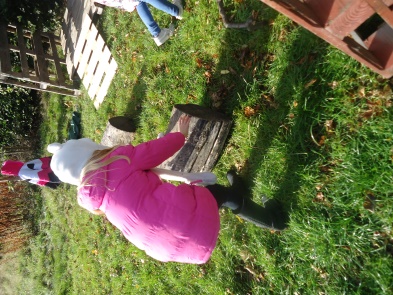 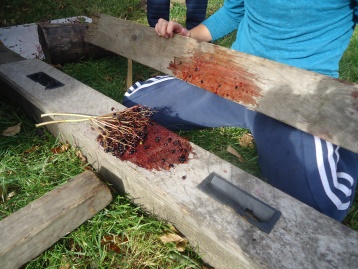 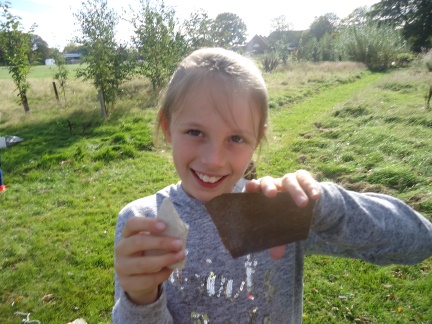 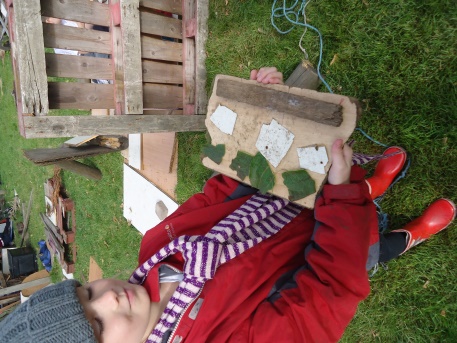 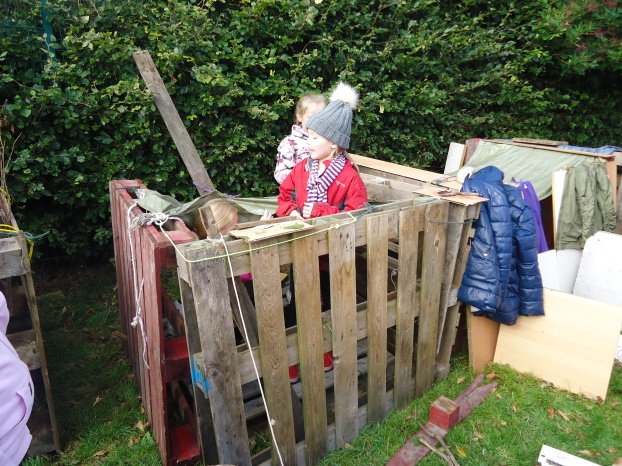 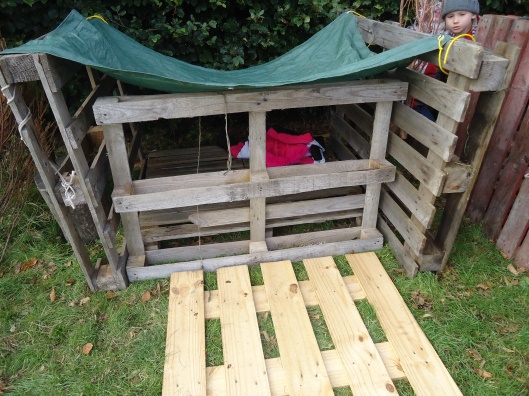 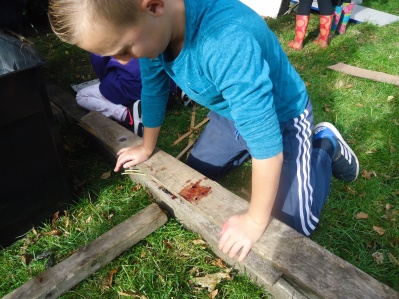 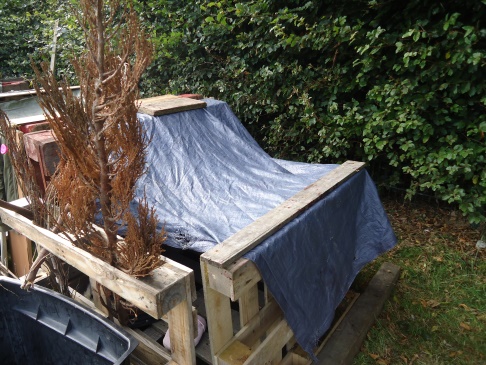 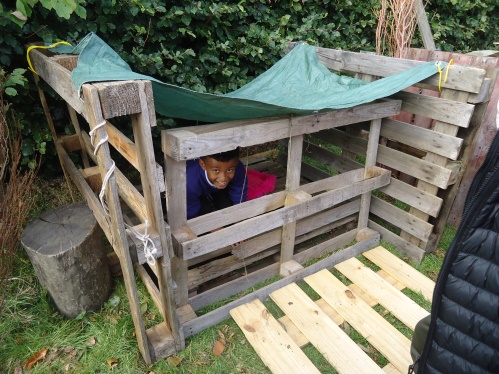 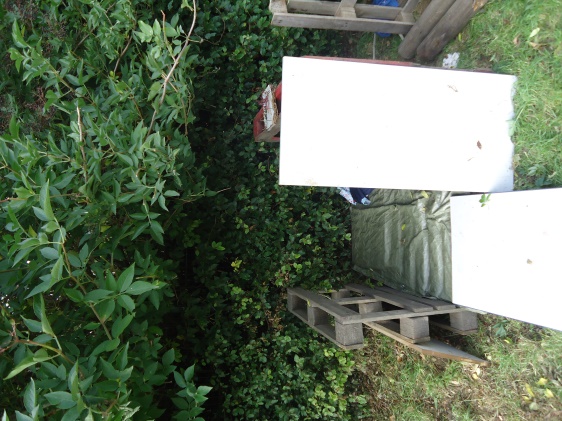 Building a Refugee Camp1st October 2018 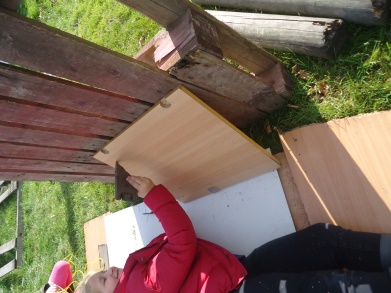 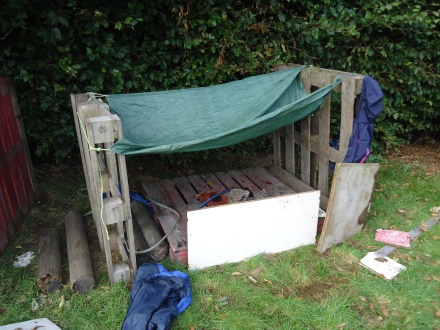 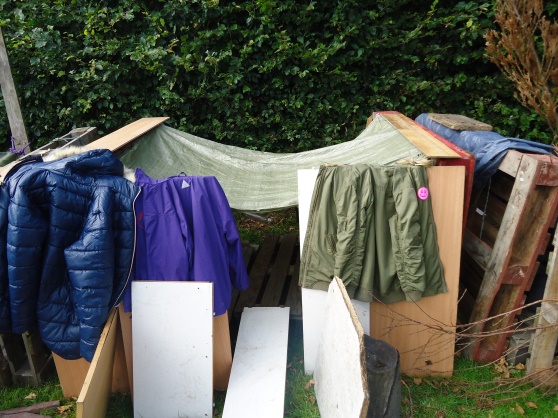 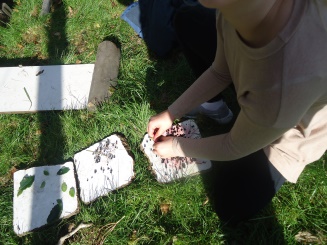 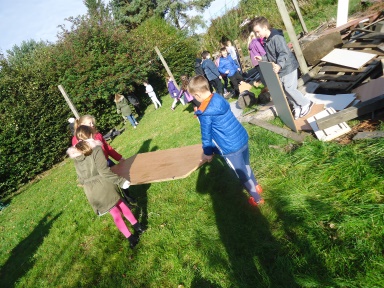 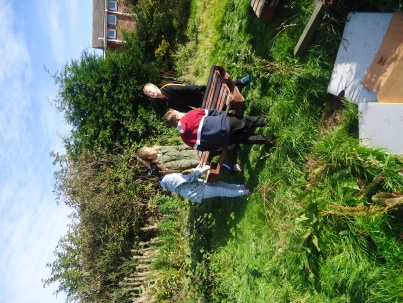 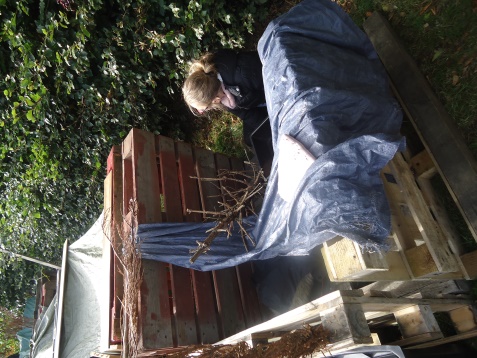 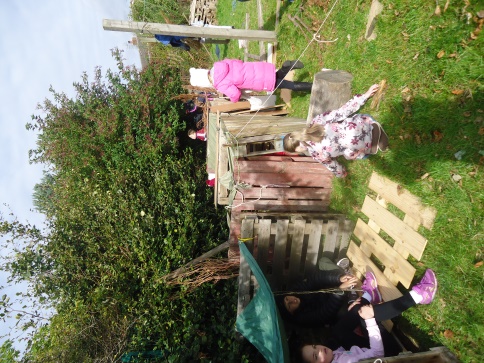 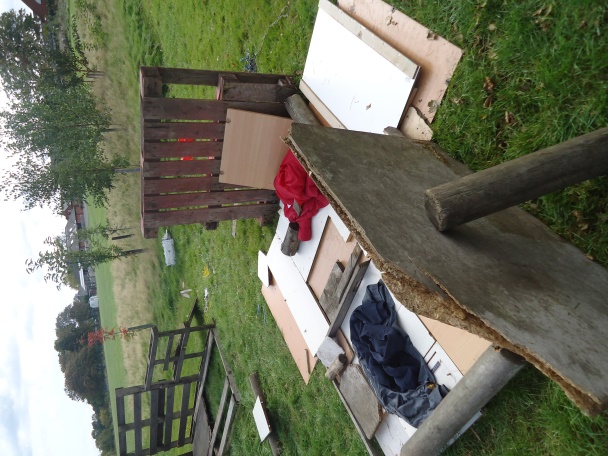 